Акция «Подружись с электротоком»Итоги 22.09.2023 Поставы ТВ #поставы – Поставы ТВ. Новости Постав и Поставского района (postavytv.by)https://www.postavytv.by/itogi-22-09-2023-postavy-tv-postavy/19-20В рамках республиканской акции по профилактике электротравматизма среди несовершеннолетних «Подружись с электротоком» в государственном учреждении образования «Новосёлковская средняя школа Поставского района имени А.А.Володько» Поставской районной энергогазинспекцией Глубокского межрайонного отделения филиала Госэнергогазнадзора по Витебской области было проведено профилактическое мероприятие, в котором приняли участие ученики 2, 3 и 4 классов. Со вступительным словом к учащимся обратился начальник Глубокского межрайонного отделения филиала Госэнергогазнадзора по Витебской области Латышонок Валерий Георгиевич, который поблагодарил всех детей за активное участие в акции.В классах были проведены беседы по основным требованиям безопасности вблизи энергетических объектов, при использовании электроэнергии в быту, а именно:- не проникать на энергетические объекты и не приближаться к ограждению электрооборудования, даже если оно закрыто;- не подходить к отдельно лежащим или оборванным проводам – можно попасть под напряжение шага;- не играть вблизи и на опорах воздушных линий электропередачи (ВЛ);- обо всех замеченных нарушениях незамедлительно сообщать взрослым. Ребятам было разъяснено, что при обнаружении запаха горелой изоляции или искрения необходимо сразу обесточить прибор, но тянуть за провод питания руками нельзя, а также что источниками электротравмы у детей в быту зачастую выступают неисправные бытовые электроприборы и неизолированная электропроводка. Дети получили «домашнее задание» - нарисовать плакат на тему электробезопасности, сочинить небольшое стихотворение на данную тему. Дети не только нарисовали, но и рассказали одноклассникам об основных требованиях электробезопасности. Все ребята справились с заданием на «отлично» и получили дипломы, подарки и новые знания по электробезопасности, а их работы пополнили школьный уголок по безопасности. 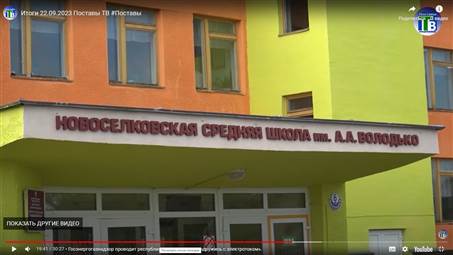 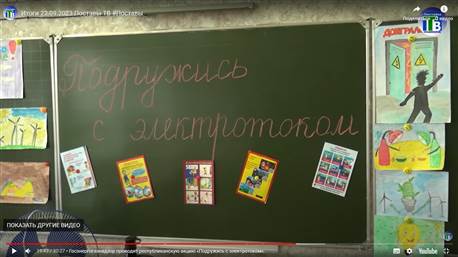 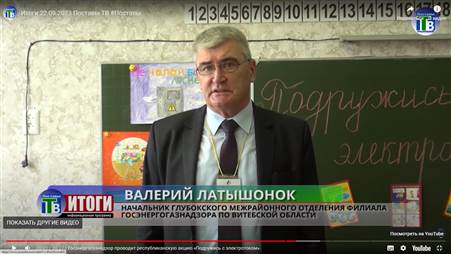 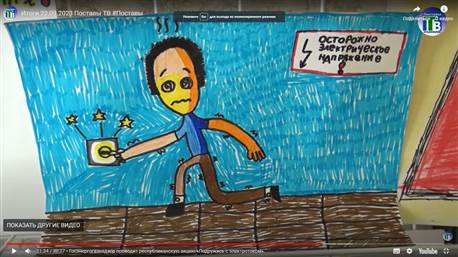 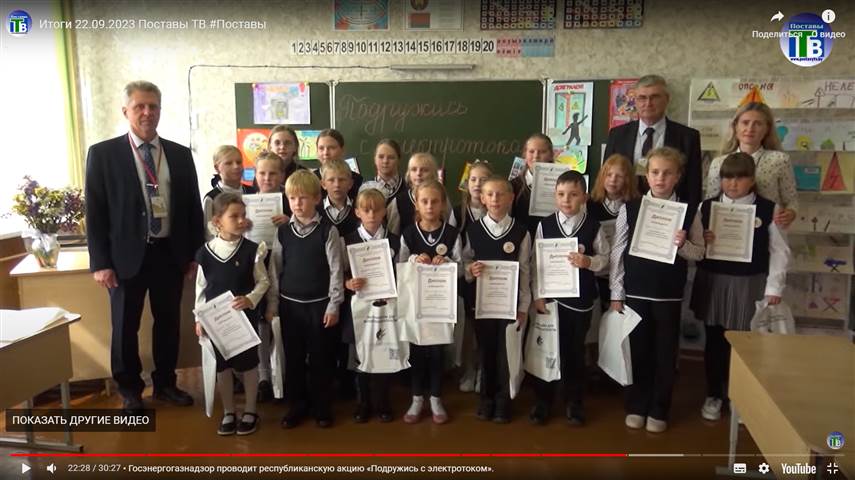 